Prezentarea lecțiilor din Google Classroom – clasa a XI – a A, profilul umanDisciplina opțională ,,Cangurul lingvist, matematician’’Anul școlar 2020 - 2021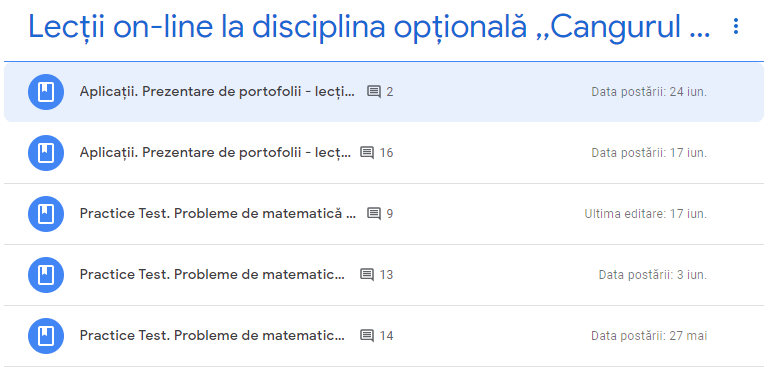 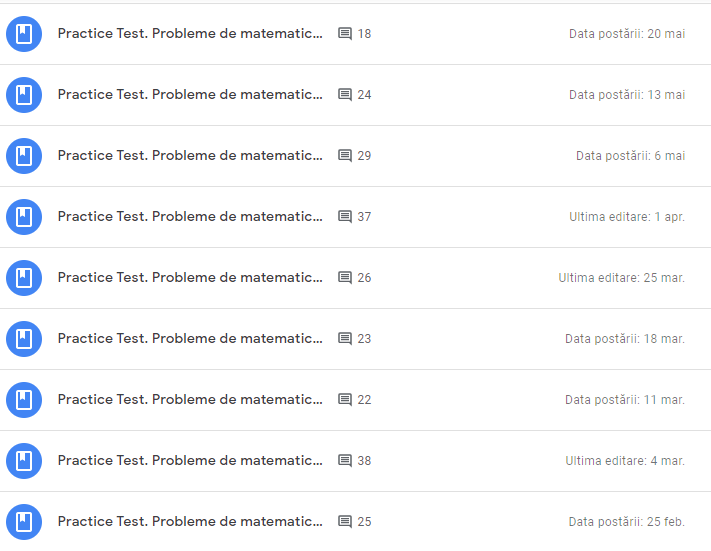 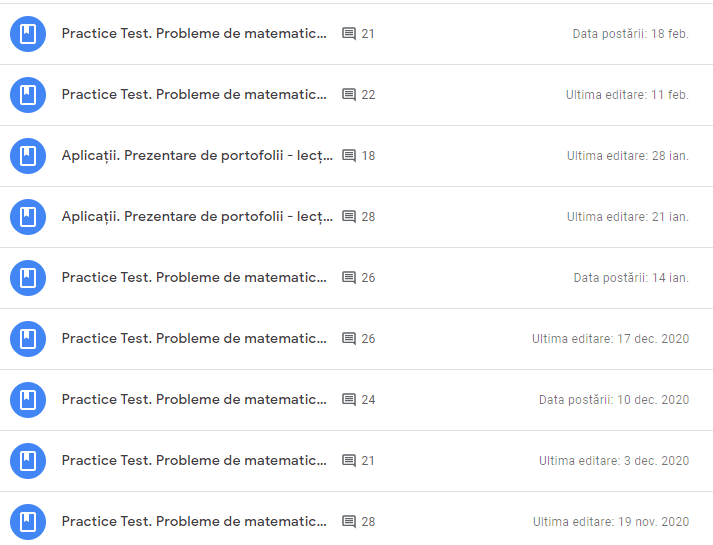 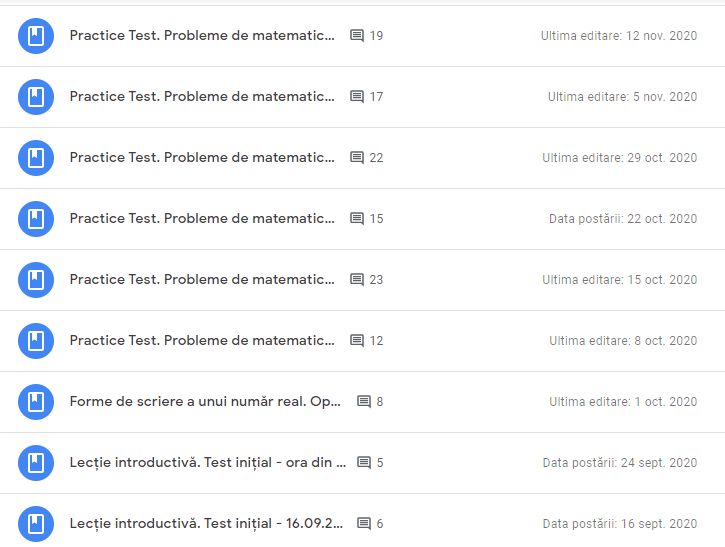 Profesor, Cosma Teodora